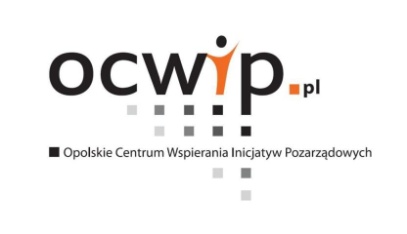 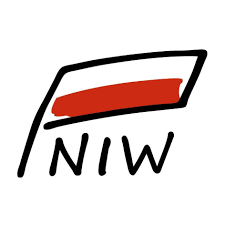 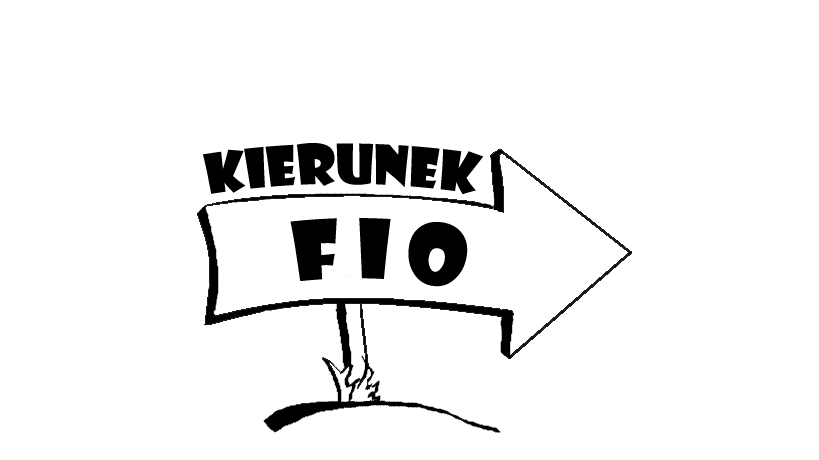 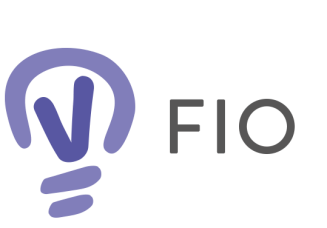 																								REGULAMIN KONKURSU    KIERUNEK FIO 2020CZĘŚĆ	A.		ZASADY	KONKURSU	CZĘŚĆ	B.		OBOWIĄZKI	 ZWIĄZANE 	Z	PODPISANIEM	UMOWY	O	DOFINANSOWANIE		
CZĘŚĆ 	A.		ZASADY	KONKURSUKonkurs „Kierunek FIO” stanowi część realizacji programu FIO na lata 2014-2020, finansowanego 
z krajowych środków publicznych pochodzących z budżetu państwa. Operatorem dla części województwa opolskiego obejmującego gminy wykazane w punkcie 3 w	ramach 	I Priorytetu FIO	jest Opolskie  Centrum  Wspierania  Inicjatyw  Pozarządowych. 	Celem Konkursu „Kierunek FIO” jest	zwiększenie	zaangażowania	obywateli		i	organizacji	pozarządowych	w	życie publiczne,	a w	szczególności:	zwiększenie	roli	inicjatyw	oddolnych,		animowanie	działań	samopomocowych,		wspieranie	młodych 	organizacji	pozarządowych	z 	terenu	województwa	opolskiego.	  Celem	 Konkursu	„ Kierunek FIO”	– 	zwanego	dalej:	Konkursem 	 –	jest	 również	aktywizowanie	lokalnych	społeczności	  wokół 	działań	o	charakterze	dobra	 wspólnego,	mieszczących	się	w	katalogu	sfer	pożytku	publicznego wynikających	ze	zdiagnozowanych	potrzeb	lub	problemów.	   Realizacja 	konkursu	na	 mikrodotacje	 służy  wspieraniu 	projektów	inicjujących	współpracę	mieszkańców,	którzy 	chcą	wspólnie	działać	na 	rzecz	swojej	społeczności,	wspierają 	grupy	samopomocowe	lub	młodych 	organizacji	pozarządowych,	  które	chcą	się	rozwijać	i	potrzebują	wsparcia	 na	starcie.	Kwota przeznaczona na realizację konkursu łącznie 90 000,00 w tym: 50 000,00 na mikrodotacje dla grup nieformalnych, grup samopomocowych,40 000,00 na mikrodotacje dla młodych organizacji.Sfery pożytku publicznego:1) pomoc społeczna, w tym pomocy rodzinom i osobom w trudnej sytuacji życiowej oraz wyrównywania szans tych rodzin i osób; 
1a) wspieranie rodziny i systemu pieczy zastępczej; 
1b) udzielanie nieodpłatnej pomocy prawnej oraz zwiększania świadomości prawnej społeczeństwa;  
2) działalność na rzecz integracji i reintegracji zawodowej i społecznej osób zagrożonych wykluczeniem społecznym; 
3) działalność  charytatywnej;
4) podtrzymywanie i upowszechnianie tradycji narodowej, pielęgnowanie polskości oraz rozwoju
świadomości narodowej, obywatelskiej i kulturowej;
5) działalność  na rzecz mniejszości narodowych i etnicznych oraz języka regionalnego; 
5a) działalność i na rzecz integracji cudzoziemców;  
6) ochrona i promocja zdrowia, w tym działalność  lecznicza w rozumieniu ustawy z dnia 15 kwietnia 2011 r. o działalności leczniczej (Dz. U. z 2018 r. poz. 160 i 138);  7) działalności na rzecz osób niepełnosprawnych; 
8) promocja zatrudnienia i aktywizacji zawodowej osób pozostających bez pracy i zagrożonych zwolnieniem z pracy; 
9) działalność na rzecz równych praw kobiet i mężczyzn; 
10) działalność  na rzecz osób w wieku emerytalnym; 11) działalność wspomagająca rozwój gospodarczy, w tym rozwój przedsiębiorczości;  12) działalność  wspomagająca rozwój techniki, wynalazczości i innowacyjności oraz rozpowszechnianie i wdrażanie nowych rozwiązań technicznych w praktyce gospodarczej; 
13) działalności wspomagającej rozwój wspólnot i społeczności lokalnych; 
14) nauki, szkolnictwa wyższego, edukacji, oświaty i wychowania; 
15) działalność  na rzecz dzieci i młodzieży, w tym wypoczynku dzieci i młodzieży;
16) kultury, sztuki, ochrony dóbr kultury i dziedzictwa narodowego; 
17) wspierania i upowszechniania kultury fizycznej; 
18) ekologii i ochrony zwierząt oraz ochrony dziedzictwa przyrodniczego; 
19) turystyka i krajoznawstwo; 
20) porządek i bezpieczeństwo publiczne; 
21) obronność  państwa i działalność Sił Zbrojnych Rzeczypospolitej Polskiej; 
22) upowszechnianie i ochrona wolności i praw człowieka oraz swobód obywatelskich, a także działań wspomagających rozwój demokracji; 22a) udzielania nieodpłatnego poradnictwa obywatelskiego;  
23) ratownictwo i ochrona ludności; 
24) pomoc ofiarom katastrof, klęsk żywiołowych, konfliktów zbrojnych i wojen w kraju i za granicą; 
25) upowszechnianie i ochrona praw konsumentów; 
26) działalności na rzecz integracji europejskiej oraz rozwijania kontaktów i współpracy między społeczeństwami; 
27) promocji i organizacji wolontariatu; 
28) pomocy Polonii i Polakom za granicą; 
29) działalności na rzecz kombatantów i osób represjonowanych; 
29a) działalności na rzecz weteranów i weteranów poszkodowanych w rozumieniu ustawy z dnia 19 sierpnia 2011 r. o weteranach działań poza granicami państwa (Dz. U. poz. 1203, z 2017 r. poz. 60 oraz z 2018 r. poz. 138); 
30) promocji Rzeczypospolitej Polskiej za granicą; 
31) działalności na rzecz rodziny, macierzyństwa, rodzicielstwa, upowszechniania i ochrony praw dziecka; 
32) przeciwdziałania uzależnieniom i patologiom społecznym; 
32a) rewitalizacji; 
33) działalności na rzecz organizacji pozarządowych oraz podmiotów wymienionych w art. 3 działalność pożytku publicznego, organizacje pozarządowe, wyłączenie stosowania przepisów ustawy ust. 3, w zakresie określonym w pkt 1–32a. Adresatami projektów muszą być osoby mieszkające w województwie opolskim obejmujące następujące gminy: Miasto OpolePowiat opolski - Gminy: Niemodlin, Tułowice, Prószków, Komprachcice, Dąbrowa, Chrząstowice, Dobrzeń wielki, Popielów, Ozimek. Powiat krapkowicki  - Gmina StrzeleczkiPowiat głubczycki – Gminy: Głubczyce, Baborów, Kietrz, Branice. Powiat prudnicki  - Gminy: Prudnik, Lubrza, Biała, Głogówek. Powiat nyski – Gminy: Nysa, Głuchołazy, Paczków, Otmuchów, Kamienniki, Pakosławice, Łambinowice, Korfantów, Skoroszyce.Powiat namysłowski: Gminy: Pokój, Świerczów.Powiat brzeski: Gminy: Brzeg, Lubsza, Lewin Brzeski, Grodków, Olszanka, Skarbimierz. Konkurs	„Kierunek FIO	 ”	podzielony 	 jest	na	trzy	odrębne	  ścieżki:		inicjatywy	oddolne	 –	 projekty	realizowane	w	dowolnej	sferze 	pożytku	publicznego, 	które	inicjują	współpracę	mieszkańców	na 	rzecz	dobra wspólnego,	tj.	projekty	 realizowane	przez	młode	organizacje,	nieformalne	grupy	obywatelskie, 	ruchy	społeczne 	czy	społeczności,	których 	celem	 jest	umożliwienie	zaistnienia	małym	i	nowym	 przedsięwzięciom	we	wspólnotach	lokalnych	oraz	realizacja	wspólnych	działań	na 	rzecz	mieszkańców,rozwój	organizacji	–	projekty,	których	 celem	jest 	rozwój	młodych 	 organizacji 	– 	fundacji,	 stowarzyszeń, 	klubów 	sportowych	oraz	uczniowskich	klubów	sportowych, 	kół	gospodyń 	wiejskich	(a	także	innych	podmiotów	wymienionych	w	art.	3	ust.	3 	Ustawy o działalności pożytku publicznego 
i o wolontariacie  - Dz. U. z 2019 r., poz. 668).	Wśród	dofinansowanych	  działań	znaleźć	 się	mogą	m.in.	zakup	sprzętu 	biurowego,	 sprzętu 	związanego	z	merytorycznym	obszarem	 działań	organizacji,	 koszty	adaptacji	lokalu,	oprogramowanie	 komputerowe,	podniesienie	kwalifikacji	pracowników	lub	wolontariuszy,	pomoc  prawną	lub	informatyczną,	 poszerzenie	 zakresu	świadczonych	 usług	oraz	pomoc	w	opracowaniu	długofalowych 	(co	najmniej 	12 	miesięcznych)	merytorycznych	 planów	rozwoju	(w 	tym	również	związanych 	z	 przyznaną	mikrodotacją).	Koszt	pomocy	na 	opracowanie	merytorycznego	 planu	rozwoju	nie	może	być	wyższy	niż	10%	mikrodotacji.	wsparcie 	grup	samopomocowych	–	projekty	wspierające	innowacyjne	działania 	i	mechanizmy	samopomocowe	w	zakresie	przeciwdziałania	społecznemu	i	zawodowemu	wykluczeniu	 (pomoc	dla	samopomocy)	oraz	wyrównania 	szans.	Projekty realizowane w ramach konkursu mogą być realizowane w okresie od 18 maja 2020 do 
27 października 2020.! Projekty nie mogą być krótsze niż 30 dni!W	 konkursie	mogą	wziąć	udział 	te	organizacje 	i	grupy,	osoby, 	które	mają 	siedzibę/miejsce	zamieszkania na terenie  	województwa	opolskiego objętego  konkursem  (I pkt. 3)	i	planują	 prowadzić	działania	  na terenie 	jednej lub 	wielu	gmin/dzielnic  z 	terenu objętego konkursem.	Młoda	 organizacja	pozarządowa,	to organizacja pozarządowa lub podmiot wymieniony w art. 3 ust. 3 UoDPPioW, która została wpisana do KRS lub innego właściwego rejestru lub ewidencji np. ewidencji starosty, rejestru KGW ARMiR-u   nie wcześniej niż 30 miesięcy od dnia złożenia wniosku o mikrodotację. Ponadto, roczny przychód takiej organizacji za poprzedni zakończony rok obrotowy jej funkcjonowania      nie może przekraczać 25 tys. zł. WAŻNE:  Podmioty nieposiadające wpisu do Krajowego Rejestru Sądowego lub innego właściwego rejestru/ewidencji nie są uprawnionymi Wnioskodawcami w ramach Konkursu „Kierunek FIO”.Z ubiegania się o dotacje są wyłączone oddziały terenowe podmiotów nieposiadające osobowości prawnej.  WAŻNE:  Młoda organizacja pozarządowa może składać wniosek na rozwój lub inicjatywę oddolną ze sfery pożytku publicznego, jednakże nie jest możliwe złożenie wniosku łączącego przyznanie dotacji na rozwój młodej organizacji z przyznaniem dotacji na realizację projektu ze sfery pożytku publicznego.   WAŻNE:  Podmioty wymienione powyżej mogą w 2020 roku złożyć jeden wniosek o dofinansowanie,
w przypadku złożenia większej liczby wniosków ocenie będzie podlegał tylko ten, który jako pierwszy zostanie złożony w wersji elektronicznej przez Generator.Jednocześnie podmioty mogą również użyczać osobowości prawnej (być patronem) dla grup nieformalnych i samopomocowych. 	Grupa nieformalna to nie mniej niż trzy osoby posiadające pełną zdolność do czynności prawnych, pełnoletnie zamieszkujące na terenie województwa opolskiego, wspólnie realizujące lub chcące realizować działania w sferze pożytku publicznego, a nieposiadające osobowości prawnej. Grupa taka może ubiegać się o przyznanie dotacji tylko na realizację projektu w dowolnej ze sfer pożytku publicznego.  	Grupa	 nieformalna	może	ubiegać	się	o	wsparcie	realizacji	  lokalnych	przedsięwzięć	na	 dwa	 różne 
sposoby:a)    z	 organizacją	 pozarządową 	jako	„patronem”	–	fundacją 	lub	stowarzyszeniem,	bądź	podmiotem,   zarejestrowanym	na 	terenie	województwa	opolskiego,	wymienionym	w	art.	3	ust.	3	 Ustawy	o	działalności pożytku	publicznego	i	o	 wolontariacie. 	Organizacje 	te	 nie 	muszą	być 	młodą   organizacją	 pozarządową. 	Organizacja	ta	jednak	musi 	posiadać 	siedzibę	na 	terenie	  województwa	  opolskiego. Organizacja pozarządowa może być opiekunem  dla wielu grup nieformalnych.b)  samodzielnie	– 	co	 oznacza,	że trzy pełnoletnie	osoby	fizyczne	należące	 do	grupy,	samodzielnie	podpisują  wniosek  i umowę 	na 	realizację	projektu 	i	odpowiadają	za	rozliczenie	projektu	bezpośrednio 	przed	Operatorem.		 O	ile 	to	możliwe,	zachęcamy		grupy	nieformalne	i	grupy samopomocowe	do nawiązania  współpracy	z	organizacją	pozarządową	i	składania	wniosku	z	patronem.	Patronem	  może	być	każda	organizacja	pozarządowa  zarejestrowana  na terenie woj. opolskiego.	W	sytuacji,  gdy	grupa	nieformalna	 nie	   
  znalazła 	podmiotu 	chcącego	przyjąć	 funkcji 	patrona, 	grupa	taka	(jako	 Wnioskodawca)	 może	złożyć	wniosek	 samodzielnie,	a 	funkcję	  patrona będzie	pełnił	wówczas	Operator	projektu tj. OCWIP.	   WAŻNE: Jedna osoba może wchodzić w skład tylko jednej grupy nieformalnej ubiegającej się o dotację.3.      Grupy samopomocowe,	czyli	grupy	składające	się	z	nie	mniej	niż	trzech	 pełnoletnich	 
       osób  fizycznych, których	 aktywne	działanie	skierowane	jest	 na	  pokonywanie	 chorób,	
       problemów 	natury  psychicznej  albo	socjalnej,	które	dotyczą	ich	bezpośrednio	 albo	ich	bliskich.	 
       Celem 	ich	pracy	jest   zmiana	 osobistych warunków	życia.	Grupa 	jest 	środkiem	prowadzącym	   
       do	zniesienia 	izolacji	zewnętrznej (społecznej, towarzyskiej)	i	wewnętrznej	(osobistej,	
       duchowej).	 Cele	grupy	 samopomocowej	skierowane  są	głównie	na jej 	członków/	członkinie,	a 	
       nie	na	 osoby	z	zewnątrz; 	jest	 to	element	odróżniający	grupy samopomocowe	od	innych	form 	
       zaangażowania	obywatelskiego (grup	 nieformalnych 	realizujących  inicjatywy	 oddolne).	Grup	 
       samopomocowych	nie	prowadzą	osoby udzielające 	na 	c o	dzień profesjonalnej	pomocy.	           Jeżeli grupa samopomocowa nie posiada osobowości prawnej to wsparcie w ramach priorytetu 1      
        przysługuje jej na zasadach przewidzianych dla grup nieformalnych. Podobnie jak grupa nieformalna 
        wniosek może  złożyć samodzielnie lub z patronem.   Jeżeli natomiast grupa samopomocowa działa w formie organizacji posiadającej osobowość          prawną to,  jeżeli  spełnia warunki dostępu przewidziane dla młodych organizacji pozarządowych, może  uzyskać właściwe dla  nich wsparcie.   	  Samopomocowe	 grupy 	nieformalne	 mogą	złożyć	 wniosek	 w	ścieżce	wsparcie grup 
    	  samopomocowych.

      Wniosek, umowę na realizację projektu podpisują zarówno trzy osoby należące do grupy 
      nieformalnej lub samopomocowej, jak i osoby reprezentujące organizację pozarządową lub 
      wskazany podmiot/ patrona.        Ponadto: Grupy wymienione powyżej mogą w 2020 roku złożyć jeden wniosek o dofinansowanie,
w przypadku złożenia większej liczby wniosków ocenie będzie podlegał tylko ten, który jako pierwszy zostanie złożony w wersji elektronicznej przez Generator.Podmiot reprezentujący składający wniosek o dotację z grupą nieformalną lub samopomocową musi prowadzić działania mieszczące się w tej sferze pożytku publicznego, której projekt dotyczy lub realizować zadania polegające na działalności na rzecz organizacji pozarządowych oraz podmiotów wymienionych w art. 3 ust. 3 ustawy o działalności pożytku publicznego  i o wolontariacie, w zakresie określonym w pkt 1-32 ustawy o działalności pożytku publicznego i o wolontariacie.Niedopuszczalne jest, aby te same osoby reprezentowały podmiot reprezentujący  i wnioskującą wspólnie z nim grupę nieformalną lub samopomocową.Członkowie zarządu (lub innego organu reprezentacji) podmiotu działającego wspólnie z grupą nieformalną lub samopomocową mogą być członkami tejże grupy pod warunkiem, że nie będą równocześnie reprezentowały grupy i podmiotu reprezentującego. Grupa nieformalna lub samopomocowa NIE może ubiegać się o dotację z nieposiadającym osobowości prawnej oddziałem terenowym podmiotu reprezentującego/patrona. Podmiot reprezentujący, przy którym działa grupa nieformalna lub samopomocowa, może złożyć z daną grupą nieformalną lub samopomocową tylko jeden wniosek. Ten sam podmiot reprezentujący może złożyć większą liczbę wniosków, jako patron tj. może współpracować z większą liczbą grup nieformalnych i samopomocowych.    Podmiotem reprezentującym, przy którym działa grupa nieformalna lub samopomocowa może być także tzw. młoda organizacja pozarządowa.  Złożenie przez młodą organizację pozarządową samodzielnie wniosku o dofinasowanie, nie wyklucza możliwości bycia patronem dla grupy nieformalnej lub samopomocowej.  Kwota dotacji nie może przekraczać 5000 zł.  Minimalna kwota wnioskowana wynosi 3000 zł.  Wkład własny finansowy nie jest wymagany. W przypadku kiedy eksperci oceniający wniosek uznają część kwoty za niekwalifikowaną bądź nieadekwatną do realizacji zadania (może zostać ona pomniejszona), co oznacza, że  kwota dofinansowania może być mniejsza niż 3000 zł (tj. mniejsza niż wymagana kwota wnioskowana).  Dotacja może być wykorzystana tylko w celu realizacji projektu skierowanego do mieszkańców województwa opolskiego  objętego Konkursem ( wskazanego w pkt. I. 3).Dotacja musi być wykorzystana w okresie realizacji projektu. Nie ma możliwości ponoszenia wydatków 
z dotacji przed datą rozpoczęcia i po dacie zakończenia projektu. Dotacje nie mogą być przeznaczone na finansowanie działalności gospodarczej prowadzonej przez Realizatora/ Wnioskodawcę. Zakupione w ramach dotacji rzeczy nie mogą być wykorzystywane na cele  inne niż mieszczące się w sferze pożytku publicznego, w szczególności nie mogą być wykorzystane na prowadzenie działalności gospodarczej oraz na prywatny użytek przedstawicieli, członków,  pracowników, współpracowników Realizatora.  Wydatki	poniesione	w	ramach 	realizacji 	projektu	  są	 uznane za	kwalifikowalne, 	jeśli	są:	niezbędne	dla	realizacji	projektu,		racjonalne 	i	efektywne,		zostały	faktycznie 	poniesione 	i	opłacone	w	okresie 	realizacji	 projektu,		udokumentowane,		zostały	przewidziane	w	budżecie	projektu,		zgodne	z	odrębnymi 	przepisami 	prawa	 powszechnie	obowiązującego.	
Koszty kwalifikowalne dzielą się na dwie kategorie: koszty wynikające ze specyfiki projektu (koszty bezpośrednie)koszty administrowania projektem (koszty pośrednie) dotyczą tylko inicjatyw oddolnych i wsparcia grup samopomocowych.Ad a) W ramach kosztów wynikających ze specyfiki projektu (koszty bezpośrednie) kwalifikowalne są wydatki związane z zaplanowanymi działaniami, na przykład: materiały na warsztaty dla uczestników, wynajem sali, poczęstunek, koszty przejazdu na wizytę, wynajem sprzętu, nagłośnienia, koszty druku, wynagrodzenia specjalistów.  W ramach omawianej kategorii kosztów możliwe jest także sfinansowanie nagród rzeczowych dla uczestników inicjatyw, o ile spełnione zostaną łącznie następujące warunki: Wartość jednostkowa nagrody dla jednej osoby nie może przekraczać 100 zł – nagrody wyższe są niekwalifikowalne! Nagrody nie mają charakteru pieniężnego.W przypadku prowadzenia warsztatów, stawki za ich prowadzenie muszą być uzasadnione zgodnie z realiami rynkowymi. Należy również pamiętać, że na umowie – zleceniu stawka godzinowa nie może być niższa niż 17,00 zł brutto. Ponadto przepisy o minimalnej stawce godzinowej wymagają: 1.	 odpowiedniego ujęcia stawki w podpisywanych umowach,       2. potwierdzenia liczby godzin wykonania zlecenia w formie ewidencji,      3. wypłacania wynagrodzenia co najmniej raz na miesiąc. Niedopuszczalne jest odpłatne prowadzenie warsztatów przez osoby wchodzące w skład  grupy   
 nieformalnej.      
Niedopuszczalne jest wykonanie przez jedną osobę tych samych zadań na podstawie umowy o prace 
i porozumienia wolontariackiego.  Ad b) W ramach kosztów administrowania projektem (koszty pośrednie) zaliczane są wydatki związane 
z obsługą realizacji projektu. W poszczególnych przypadkach możliwe jest ponoszenie wydatków związanych z koordynacją, zakupem materiałów biurowych, opłatami za telefon, opłatami pocztowymi. Koszty te muszą spełniać ogólne, wymienione powyżej warunki kwalifikowalności. Koszty pośrednie pokrywane z dotacji nie mogą przekroczyć 10% kwoty przyznanej dotacji.   Do	wydatków,	 które	nie	mogą	być	 finansowane 	w	ramach 	konkursu,	  należą	 wydatki	 nie	odnoszące	się	jednoznacznie	do	projektu,	a	 także	w	szczególności:		podatek	od	towarów	i	usług	(VAT),	jeśli	może	zostać	odliczony	w	oparciu	o	ustawę	z	dnia	11	marca 2004	r.	o	podatku	od	towarów	i	usług	(Dz.	U.	z	2011	r.	Nr 177,	poz.	1054	z	późn.	zm.);		zakup	nieruchomości 	gruntowej,	lokalowej,	budowlanej;		zakup	środków	 trwałych	(w	rozumieniu	art.	3	ust.	1	pkt	15	ustawy 	z	 dnia	29 	września	 1994	r.	o rachunkowości	 Dz.	U.	z	2013	r.	poz.	330)	oraz	art.	16a	ust.	1	w	zw.	z	art.	16 d	 ust. 	1	ustawy 	z	 dnia	15 lutego	1992	r.	o	podatku	dochodowym	od	osób	 prawnych	 Dz.	U.	z	2011	r.	Nr	74,	poz.	397	z	 późn. zm.);		amortyzacja;		leasing;		rezerwy	na 	pokrycie	przyszłych	strat	lub	zobowiązań;		odsetki	z	tytułu	 niezapłaconych	w	terminie	zobowiązań;		koszty	 kar	i	grzywien;		koszty 	procesów	sądowych;		nagrody,	 premie	i	inne	formy	bonifikaty 	rzeczowej 	lub	finansowej	dla	osób	zajmujących	się	realizacją zadania;		zakup	napojów 	alkoholowych 	(jest	to	niezgodne	z	art.	4	 ust.	1	pkt	 32	UoDPPioW	 oraz	art.	1	 ust. 	1	ustawy z dnia	26 	października 	1982	r.	o	wychowaniu	 w	trzeźwości	i	przeciwdziałaniu	alkoholizmowi);	podatki		opłaty 	z	wyłączeniem	podatku	dochodowego	od	osób 	fizycznych,	składek 	na ubezpieczenie społeczne 	i	zdrowotne,	składek 	na Fundusz 	Pracy	oraz	Fundusz 	Gwarantowanych	 Świadczeń Pracowniczych,	a	 także	opłat	za	zaświadczenie	o	niekaralności	oraz	opłaty 	za	zajęcie	pasadrogowego;		koszty 	wyjazdów 	służbowych	osób 	zaangażowanych	w	realizację	projektu 	na	 podstawie	umowy cywilnoprawnej,	jeżeli	umowa	 nie	przewiduje	 sposobu	rozliczenia	takich	kosztów;koszty warsztatów prowadzonych przez osoby wchodzące w skład grupy nieformalnej.Niekwalifikowane	są	także:	wydatki	związane	z	tworzeniem kapitału	żelaznego 	organizacji,	wydatki	związane	z	realizacją	celów	religijnych	oraz	uprawiania	 kultu	religijnego,	wydatki	związane	z	realizacją	celów	politycznych,	wydatki	związane	z	prowadzeniem	 działalności	gospodarczej	przez	Wnioskodawcę	i/lub	Realizatora,		koszty rozliczane na podstawie faktur/rachunków wystawianych przez podmiot realizujący projekt     
     wspólnie z grupą nieformalną.Dodatkowo	niekwalifikowalne	dla  grup nieformalnych oraz grup 	samopomocowych”	są:		elementy	wyposażenia	i	inne	przedmioty	zakupione	przez	grupę	nieformalną/samopomocową,  grupę nieformalną/ samopomocową z patronem  realizującą	projekt, których	 koszt	jednostkowy	przekracza wartość	200,00 PLN,		koszty 	 rozliczane 	na 	podstawie	faktur/rachunków	wystawianych	przez	organizację reprezentującą 	grupę	nieformalną	realizującą	projekt	 (Wnioskodawca).	Organizacja	taka	nie	może występować 	jako	wykonawca	lub	podwykonawca	działań	przewidzianych	w	projekcie	i skalkulowanych	w	budżecie.	Oznacza	to	jednocześnie, 	że z 	pracownikami	takiej	organizacji	oraz władzami	statutowymi	nie	mogą	być	zawierane	umowy	cywilnoprawne.		UWAGA: wyjątkiem	od	tej	zasady	są	koszty 	prowadzenia	obsługi 	finansowo-księgowej projektu,które jako jedyny	typ	kosztu	mogą	być 	ponoszone 	przez	organizację reprezentujące obywatelską  grupę nieformalną/grupę	samopomocową	nieformalną,	koszty pokryte z wkładu własnego finansowego nieformalnej grupy czy nieformalnej grupy samopomocowej (nie dopuszcza się wnoszenia wkładu własnego finansowego przez grupę nieformalną,   jeżeli projekt realizowany jest przez grupę ze wsparciem organizacji pozarządowej, to wkład finansowy może być wniesiony wyłącznie przez organizację pozarządową).koszty rozliczania dotacji, w tym obsługi księgowej są niekwalifikowalne dla samodzielnych grup nieformalnych i samopomocowych.Dodatkowo	niekwalifikowalne	dla	ścieżki	„rozwój	organizacji”	są:	Wszystkie 	koszty	  administrowania	projektem	(koszty	pośrednie),	  w	tym	w	szczególności	koszty	koordynacji	i	rozliczenia	projektu.	Młode organizacje pozarządoweRealizator zobowiązuje się do niezbywania związanych z realizacją projektu rzeczy zakupionych 
na  swoją rzecz za środki pochodzące z dotacji przez okres 5 lat od dnia dokonania ich zakupu. Dotyczy to  także rzeczy zakupionych przez grupę nieformalną/ samopomocową, której 
organizacja jest  opiekunem.Grupy  nieformalne i samopomocoweRzeczy zakupione w ramach dotacji dla grupy nieformalnej i samopomocowej wnioskującej samodzielnie stanowią własność Operatora. Operator użycza grupie nieformalnej zakupione rzeczy dowykorzystania w ramach realizacji projektu dofinansowanego z Konkursu – „Kierunek FIO”.Po zakończeniu realizacji projektu przez grupę nieformalną lub samopomocową działającą samodzielnie Operator użyczy zakupione rzeczy wybranemu podmiotowi (zgodnie z definicją zawartą w punkcie 
II Regulaminu) do wykorzystywania w ramach prowadzonej działalności statutowej. Grupa nieformalna 
i samopomocowa ma prawo do zaproponowania podmiotu, któremu Operator mógłby użyczyć zakupione rzeczy. Ostateczną decyzję w tym zakresie podejmuje Operator, który bierze pod uwagę w szczególności możliwość szerokiego wykorzystania zakupionych rzeczy na rzecz realizacji działań z obszaru pożytku publicznego. W przypadku braku wskazania takiego podmiotu, rzeczy zakupione, które nie zostały zużyte 
w ramach działań projektowych muszą zostać przekazane Operatorowi w ciągu 14 dni od zakończenia realizacji zadania. Jest to wymóg konieczny do akceptacji sprawozdania z realizacji zadania.1. OGŁOSZENIE KONKURSU Za ogłoszenie konkursu odpowiada Operator. Złożenie wniosku musi nastąpić w terminie wskazanym 
w ogłoszeniu o konkursie. Ogłoszenie publikowane jest na stronie Operatora: Opolskiego Centrum Wspierania Inicjatyw Pozarządowych www.ocwip.pl Ponadto Operator może równocześnie opublikować ogłoszenie o naborze w lokalnej prasie lub innych wybranych mediach lokalnych i regionalnych obejmujących zasięg województwa opolskiego. 2. ZŁOŻENIE WNIOSKU Do Opolskiego Centrum Wspierania Inicjatyw Pozarządowych, wnioski składają grupy nieformalne, samopomocowe oraz  młode organizacje mające swoją siedzibę na terenie: Powiat opolski Gminy: Opole, Niemodlin, Tułowice, Prószków, Komprachcice, Dąbrowa, Chrząstowice, Dobrzeń    
Wielki, Popielów, Ozimek.Powiat krapkowicki Gminy: Strzeleczki.Powiat głubczycki Gminy: Głubczyce, Baborów, Kietrz, Branice.Powiat prudnicki  Gminy: Prudnik, Lubrza, Biała, Głogówek. Powiat nyski  Gminy: Nysa, Głuchołazy, Paczków, Otmuchów, Kamienniki, Pakosławice, Łambinowice,   
 Korfantów.Powiat namysłowskiGminy: Pokój, Świerczów. Powiat brzeski  Gminy: Brzeg, Lubsza, Lewin Brzeski, Grodków, Olszanka, Skarbimierz  Skoroszyce. Prawidłowe złożenie wniosku składa się z dwóch części:1.	złożenie wniosku poprzez Generator wniosków; Pierwszym krokiem umożliwiającym skorzystanie z dofinansowania realizacji projektu jest wypełnienie wniosku przy użyciu Generatora dostępnego za pośrednictwem strony internetowej www.ocwip.pl. Wypełniając  wniosek  należy stosować się do Instrukcji  zamieszczzostanieonej w Generatorze.   a) 	W konkursie ogłoszonym w ramach Konkursu „Kierunek FIO”, należy zarejestrować konto użytkownika oraz wypełnić wniosek w wersji elektronicznej za pomocą generatora wniosków on-line, zamieszczonego na stronie internetowej www.ocwip.pl b) 	Składanie wniosku jest podzielone na kroki. Aby zapobiec utracie danych, należy zapisywać wprowadzone dane przy użyciu pola „Zapisz”. Wnioskodawca ma możliwość w  dowolnym momencie zapisania wprowadzonych danych i powrotu do edycji w innym czasie.  c) 	Po wypełnieniu całego wniosku jego weryfikacji i podpisaniu (na etapie wypełniania wniosku należy komputerowo wpisać imiona i nazwiska osób uprawnionych, które podpiszą wniosek, w przypadku organizacji podpisują osoby upoważnione do składania oświadczeń woli w sprawach majątkowych.)  oraz wysłaniu przez Wnioskodawcę (za pomocą przycisku ZŁÓŻ OFERTĘ), system zapisuje wniosek w bazie danych, a użytkownik otrzymuje możliwość jej wydrukowania. Złożony wniosek automatycznie otrzymuje sumę kontrolną.  d) 	Dodatkowo generuje się dokument: „Potwierdzenie złożenia wniosku”. Złożony wniosek jest zablokowany do edycji. e) 	Po wysłaniu wersji elektronicznej wniosku należy wygenerować z systemu „Potwierdzenie złożenia wniosku”. Operator	nie	ponosi	odpowiedzialności 	za	niezłożenie 	wniosku	w	terminie	 oraz	utratę	 danych poprzez	ich	nie zapisanie	w	systemie 	generatora,	(np. wygaśnięcie	sesji	w	przeglądarce internetowej).2.	Następnym krokiem jest dostarczenie „Potwierdzenia złożenia wniosku” wraz z oświadczeniami (grupy nieformalne/ grupy samopomocowe  - podpisanego przez osoby upoważnione do reprezentacji Wnioskodawcy do siedziby Opolskiego Centrum Wspierania Inicjatyw Pozarządowych, ul. Damrota 4/35-36, 45-064 Opole Dopuszczalne jest wysłanie zeskanowanego potwierdzenia wraz z załącznikami na adres e mailowy kierunekfio@ocwip.pl Złożenie potwierdzenia musi nastąpić najpóźniej w dniu kończącym nabór wniosków, zgodnie z datą wskazaną w ogłoszeniu konkursowym, tj. do dnia 27 kwietnia 2020r. do godziny 13:30. W przypadku przesyłania pocztą tradycyjną liczy się data wpływu do Operatora tj. najpóźniej do dnia 27 kwietnia 2020 r. do godziny 13:30.  Wszystko co wpłynie po tej dacie będzie odrzucone z przyczyn formalnych!   Brak „potwierdzenia złożenia wniosku” wraz z załącznikami skutkować będzie odrzuceniem wniosku na etapie oceny formalnej. „Potwierdzenie złożenia wniosku” otrzymuje sumę kontrolną. Musi być ona tożsama z numerem nadanym na wniosku  wysłanym za pośrednictwem Generatora Wniosków. Tylko wnioski i „Potwierdzenia…” o spójnej sumie kontrolnej pomiędzy wersją elektroniczną i papierową będą rozpatrywane w procedurze przyznawania dotacji w ramach Konkursu – „Kierunek FIO”.  WAŻNE!	 Na	etapie	składania	wniosków	nie	należy	przesyłać	Operatorowi	wersji	papierowej wniosku ani	żadnych	załączników.	Zobowiązani	do	tego	będą	jedynie	ci	Wnioskodawcy,	 którzy otrzymają dofinansowanie.	Każdy wniosek zostanie oceniony pod względem formalnym i merytorycznym zgodnie z kartami oceny wniosku, które stanowią załącznik do niniejszego Regulaminu.Oceny merytorycznej dokonywać będzie dwóch niezależnych ekspertów.Ocena merytoryczna dokonywana będzie przez Komisję Oceny Wniosków. W jej skład wejdą uprawnieni przedstawiciele Operatora konkursu „Kierunek FIO”, członkowie i pracownicy. Każdy ekspert podpisuje deklarację zapewniającą bezstronność. W ramach oceny eksperci weryfikują, czy wniosek spełnia kryteria formalne i kryteria merytoryczne - zgodnie z kartą oceny.Dla zapewnienia przejrzystości i niezależności pracy ekspertów, dane ekspertów oceniających poszczególne wnioski, zostaną utajnione. Każdy wniosek będzie opiniowany indywidualnie i niezależnie przez dwóch ekspertów.Maksymalna liczba punktów, jaką może przyznać jeden ekspert wynosi 30. Pozytywna ocena merytoryczna oznacza, że ekspert przyznał wnioskowi co najmniej 15 punktów. Negatywna ocena merytoryczna oznacza, że ekspert przyznał wnioskowi mniej niż 15 punktów. Ostateczna liczba punktów sumę ocen dwóch ekspertów. Każdy projekt może więc otrzymać maksymalnie 60  punktów.  Operatorzy dokonują oceny strategicznej. Wniosek może otrzymać dodatkowe 2 punkty jeśli będzie realizowany w miejscach tzw. „białych plam”, czyli działania na terenie gdzie jeszcze nie były realizowane dotacje z obszaru działań pożytku publicznego w ramach Kierunek FIO 2018, 2019. Wniosek zostanie oceniony pozytywnie, jeśli łącznie spełnione są następujące warunki: 1)	Każdy z ekspertów ocenił wniosek pozytywnie, tzn. przyznał mu co najmniej 15 punktów, a pomiędzy ocenami ekspertów nie występują różnice przekraczające 30% punktów. 2)	Suma uzyskanych punktów wynosi co najmniej 30. Wniosek zostaje oceniony negatywnie, jeśli wystąpiła jedna z poniższych sytuacji: 1)	Każdy z ekspertów ocenił wniosek negatywnie, tzn. przyznał mu mniej niż 15 punktów. 2)	Jeden z ekspertów ocenił wniosek negatywnie, tzn. przyznał mu mniej niż 15 punktów, drugi z   
     ekspertów ocenił wniosek pozytywnie, tzn. przyznał mu co najmniej 15 punktów, a pomiędzy 
     ocenami ekspertów nie występują różnice przekraczające 30% średniej z obydwu ocen. 3)	Suma uzyskanych punktów wynosi mniej niż 30.1) Po zakończeniu pracy komisji konkursowej projekty ułożone zostaną na liście rankingowej według  wskazanej liczby punktów. Dofinansowanie otrzymują najlepsze projekty aż do wyczerpania alokacji finansowej. Lista zawiera następujące informacje: 1.	numer wniosku; 2.	nazwa Wnioskodawcy/Realizatora; 3.	tytuł projektu;4. kwota dotacji2)	Następnie na posiedzeniu Zarządu Organizacji/ Operatora  zostaną ostatecznie zatwierdzone listy rankingowe.3)	Po zatwierdzeniu wyników następuje ogłoszenie wyników konkursu. Listy projektów przeznaczonych do dofinansowania wraz z przyznanymi kwotami są publikowane na stronie  internetowej www.ocwip.pl 4)	Nie ma możliwości odwołania od ocen merytorycznych, na podstawie, których sporządzona zostanie lista projektów przeznaczonych do dofinansowania. Komisja Oceny Wniosków ma prawo przyznania dotacji w niższej kwocie aniżeli wnioskowana, jeżeli uzna, że przedstawione w budżecie kwoty są zawyżone lub zbędne do prawidłowej realizacji projektu zgodnie z zapisem. 5)	Po ogłoszeniu wyników konkursu, Operator kontaktuje się z Wnioskodawcami w celu ewentualnej aktualizacji wniosku o dofinansowanie zgodnie z sugestiami Komisji Oceny Wniosków. Informacja ta przekazywana jest za pośrednictwem poczty elektronicznej, przy użyciu adresu e-mailowego  podanego we wniosku o dofinansowanie. Po uzgodnieniach Wnioskodawca przesyła zaktualizowaną wersję wniosku o dofinansowanie, która stanowić będzie załącznik do umowy. Niezłożenie żądanych załączników w komplecie w wyznaczonym terminie oznacza rezygnację z ubiegania się o dofinansowanie realizacji projektu ze środków konkursu „Kierunek FIO”. 6)	Kwota dotacji przyznana przez Operatora jest kwotą ostateczną i nie może zostać zwiększona bez jego zgody. 7)	W przypadku uwolnienia środków wynikającego z:  -	rezygnacji z realizacji działań przez organizację, grupę  której projekt otrzymał dofinansowanie,     - rezygnacji z części dofinansowania przez organizację, grupę  której projekt otrzymał dofinansowanie, -	oszczędności z pozostałych działań realizowanych przez Operatora, W kompetencji Operatora pozostaje możliwość dofinansowania innego projektu, który został oceniony pozytywnie na etapie oceny merytorycznej. Projekty do dofinansowania dobierane są w kolejności zgodnej z liczbą punktów jakie wniosek otrzymał w trakcie oceny merytorycznej oraz możliwością realizacji 
w określonym terminie.W przypadku projektów, które otrzymały jednakową liczbę punktów (miejsca ex-aequo na liście rankingowej) uprawniające do otrzymania mikrodotacji, Operator konkursu wybierze te projekty, które spełniają kryteria strategiczne.  W przypadku projektów które otrzymały jednakową liczbę punktów (miejsca ex-aequo na liście rankingowej) projektów, które otrzymały punkty strategiczne wybrany zostanie projekt, który spełnia dodatkowo następujące warunki:  -	prowadzi działania  na terenach wiejskich,  -	prowadzi działania w miastach do 20 tys. mieszkańców,  - prowadzi działania angażujące największą liczbę mieszkańców- w przypadku Młodej Organizacji Pozarządowej składającej wniosek na rozwój, pierwszeństwo będzie miała organizacja, która dotychczas nie otrzymała  dotacji na rozwój.  Operator	zastrzega	możliwość	zmiany	postanowień	Regulaminu, 	bez 	podania	przyczyny,	a	 także zamknięcia	 Konkursu 	w	dowolnym	momencie	bez 	rozstrzygnięcia.	W	takim	przypadku Wnioskodawcom i Realizatorom	nie	przysługują	  żadne	roszczenia	z	 tytułu	przygotowania 	i	złożenia wniosków.	Sytuacja	taka	dotyczyć	może	w	szczególności	np.	wystąpienia	siły	wyższej,	klęsk żywiołowych, itp.	a	także	wypowiedzenia	umowy 	Operatorom 	przez	Narodowy	Instytut	Wolności	– Centrum	Rozwoju Społeczeństwa 	Obywatelskiego.	Upublicznienie listy rankingowej oznacza, że do złożonych wniosków, umowy i pozostałych dokumentów projektowych, stosuje się przepisy ustawy z dnia 6 września 2001 r. o dostępie do  informacji publicznej (Dz. U. z 2018 poz 1330 z późn. zm.)z zastrzeżeniem wynikającym z art. 5 ust.   2 tejże ustawy, w szczególności ochrony danych osobowych. CZĘŚĆ 	B.		OBOWIĄZKI	 ZWIĄZANE 	Z	PODPISANIEM	UMOWY	O	DOFINANSOWANIE
Operator przesyła drogą elektroniczną do Wnioskodawcy instrukcję generowania umowy w Generatorze.Projekty	mogą	być	 realizowane	w	trzech 	wariantach:		umowa	podpisywana	jest	między	organizacją 	pozarządową	a 	Operatorem	konkursu (wówczas	Wnioskodawca	jest 	tożsamy	z	Realizatorem	projektu)	umowa	podpisywana	jest	między	trzema przedstawicielami	grupy	nieformalnej, organizacją	 występującą	 formalnie	w	imieniu	 grupy	 nieformalnej	oraz	Operatorem konkursu	–	umowa	 trójstronna	(Wnioskodawca	nie	jest	 tożsamy	z	Realizatorem).	umowa	podpisywana	jest	z	przedstawicielami	grupy	nieformalnej	i	Operatorem	 konkursu (Wnioskodawca	jest 	tożsamy	z	Realizatorem	projektu).	
Umowę należy wydrukować w dwóch egzemplarzach (w trzech w przypadku grupy z patronem) i przekazać podpisane egzemplarze do siedziby Operatora wraz z załącznikami.Załączniki do umowy dla młodej organizacji pozarządowej:1. Wniosek w wersji papierowej podpisany przez osoby uprawnione.2. Aktualny odpis z właściwego rejestru lub ewidencji.3. Statut lub inny akt wewnętrzny (uchwała właściwego organu) określający zakres działalności odpłatnej i nieodpłatnej pożytku publicznego prowadzonej przez Wnioskodawcę.4. Wnioskodawcy, którzy na dzień złożenia wniosku o dotację uzyskali wpis do właściwego rejestru 
w okresie wcześniejszym aniżeli 12 zakończonych miesięcy obrachunkowych, to zgodnie z przepisami szczegółowymi oraz postanowieniami statutowymi, zobowiązani pozostają do złożenia sprawozdania finansowego za ten okres działalności.5. Oświadczenie o przychodach za okres ostatnich 12 zakończonych miesięcy obrachunkowych, zgodnie z zatwierdzonym sprawozdaniem finansowym (lub sprawozdaniem sporządzonym na potrzeby projektu), a w przypadku podmiotów funkcjonujących krócej – oświadczenie o przychodach za cały okres działalności.6. Umowa powierzenia przetwarzania danych osobowych i wizerunku - Wnioskodawca jest zobowiązany do jej zawarcia w celu uregulowania wzajemnych obowiązków dotyczących przetwarzania danych osobowych z tytułu realizacji dofinansowanego projektu.7. Korekta harmonogramu/budżetu (jeśli dotyczy danego Wnioskodawcy). 8. Oświadczenie dot. zapoznania się z regulaminemZałączniki do umowy dla grupy nieformalnej/samopomocowej1. Wniosek w wersji papierowej podpisany przez osoby uprawnione.2. Korekta harmonogramu/budżetu – jeśli dotyczy danego wnioskodawcy. 3. Oświadczenie dot. zapoznania się z regulaminem.Umowa powinna być podpisana w sposób czytelny lub z pieczątką imienną.Umowa zostaje podpisana przez uprawnionych przedstawicieli Operatora. Komplet dokumentów (tzn. jeden egzemplarz umowy wraz z załącznikami) zostanie przekazany  Wnioskodawcy. W przypadku umów trójstronnych drugi egzemplarz umowy zostanie przekazany przedstawicielowi grupy nieformalnej lub samopomocowej.Umowa może nie zostać podpisana z Wnioskodawcą, jeżeli:oświadczenie złożone razem z wnioskiem okaże się niezgodne ze stanem faktycznym,Wnioskodawca nie dostarczy dokumentów wymaganych do podpisania umowy w terminie wskazanym przez Operatora,   zaistnieją inne przesłanki mające wpływ na możliwość realizacji projektu przez Wnioskodawcę.Przekazanie środków na realizację projektu będzie miało miejsce w przypadku: organizacji pozarządowej następuje na numer rachunku bankowego podany w umowie co następuje po podpisaniu jej przez wszystkie strony (Realizatora oraz Operatora) w terminie określonym w umowie.realizacji projektu przez grupę nieformalną lub samopomocową za pośrednictwem innego podmiotu (patrona) na numer rachunku bankowego patrona podany w umowie co następuje po podpisaniu umowy przez wszystkie strony (Wnioskodawcę, Realizatora oraz Operatora), jeśli będzie dysponował środkami finansowymi przekazanymi przez grantodawcę. Nie ma obowiązku posiadania wyodrębnionego rachunku bankowego (lub subkonta) do obsługi środków pochodzących z dotacji. UWAGA! Wnioskodawca musi być jedynym posiadaczem wskazanego rachunku bankowego oraz jest zobowiązany do prowadzenia wyodrębnionej dokumentacji finansowo-księgowej środków finansowych otrzymanych na realizację zadania zgodnie z zasadami wynikającymi z ustawy z dnia 29 września 1994 r. o rachunkowości (Dz. U. z 2019 r. Nr 47, poz. 351) w sposób umożliwiający identyfikację poszczególnych operacji księgowych.W przypadku projektów realizowanych samodzielnie przez grupy nieformalne/  samopomocowe co do zasady będą wypłacane zaliczki. Kwoty zaliczki ustalane są indywidualnie w oparciu o budżet
i harmonogram realizacji danego projektu. Warunkiem otrzymania kolejnej zaliczki jest prawidłowe  i terminowe rozliczenie poprzedniej zaliczki. W sytuacjach wyjątkowych – po wcześniejszej konsultacji z Operatorem i jego zgodzie -  będzie refundacja poniesionych wydatków na podstawie przedstawianych dokumentów (faktur, itp.). Dokumenty finansowe są w tym przypadku wystawiane na podmiot reprezentujący Operatora: Opolskie Centrum Wspierania Inicjatyw Pozarządowych, ul. Damrota 4/35-36, 45-064 Opole, NIP: 754-28-54-541
Realizacja projektu musi być zgodna z wnioskiem o dofinansowanie oraz zapisami umowy 
o dofinansowanie. Wszelkie niejasności będą wyjaśniane pomiędzy Operatorem a Realizatorem bezpośrednio.  
1. Administratorem   danych osobowych jest: Opolskie Centrum Wspierania Inicjatyw Pozarządowych (dalej: „administrator”), z siedzibą ul. Damrota 4/ pok.35-36, 45-064 Opole. Z administratorem można się kontaktować pisemnie, za pomocą poczty tradycyjnej na adres: ul. Damrota 4/ pok.35-36, 45-064 Opole, lub drogą mailową: biuro@ocwip.pl,Opolskie Centrum Wspierania Inicjatyw Pozarządowych wyznaczyło Inspektora Ochrony Danych, z którym można się skontaktować pod adresem mailowym: iodo@rt-net.pl,Dane osobowe są przetwarzane na podstawie Rozporządzenia Parlamentu Europejskiego i Rady (UE) 2016/679 z dnia 27 kwietnia 2016 r. w sprawie ochrony osób fizycznych w związku z przetwarzaniem danych osobowych i w sprawie swobodnego przepływu takich danych oraz uchylenia dyrektywy 95/46/WE (ogólne rozporządzenie o ochronie danych), tj. w oparciu o  zgodę osoby, której dane dotyczą oraz ustawy z dnia 24 kwietnia 2003 roku o działalności pożytku publicznego i o wolontariacie. Przetwarzanie odbywa się w celu udziału w naborze i ewentualnej realizacji projektu Funduszu Inicjatyw Obywatelskich – Kierunek FIO  5. Dane osobowe nie pochodzą od stron trzecich. Administrator nie zamierza przekazywać danych do państwa trzeciego lub organizacji międzynarodowej.  Administrator będzie przekazywał dane osobowe innym podmiotom, tylko na podstawie przepisów prawa lub umowy powierzenia przetwarzania danych osobowych, w szczególności do Centrum Rozwoju Społeczeństwa Obywatelskiego – Narodowego Instytutu Wolności. Dane osobowe będą przetwarzane przez administratora do 31 grudnia 2026 roku. Osoba, której dane dotyczą ma prawo do żądania od administratora dostępu do danych osobowych, ich sprostowania, usunięcia lub ograniczenia przetwarzania oraz o prawo do wniesienia sprzeciwu wobec przetwarzania, a także prawo do przenoszenia danych. Skargę na działania administratora można wnieść do Prezesa Urzędu Ochrony Danych Osobowych. Podanie danych osobowych jest wymogiem do wykonania obowiązków administratora. Ich nie podanie spowoduje brak możliwości nawiązania współpracy. Administrator nie przewiduje zautomatyzowanego podejmowania decyzji. Wnioskodawca	zobowiązuje	się	do	informowania	o	współfinansowaniu	projektu	ze	środków otrzymanych	z	Programu	Fundusz	Inicjatyw	Obywatelskich.	Wszelkie	materiały	wytworzone	w	wyniku realizacji	projektu	(w	szczególności:	publikacje,	ulotki,	materiały	informacyjne)	powinny	być	w	widocznym miejscu	opatrzone	napisem	„Projekt	 dofinansowany 	ze 	środków 	 Programu	Fundusz	Inicjatyw Obywatelskich	 w	ramach	projektu	 „Kierunek FIO”				Wnioskodawca	zobowiązuje	się	do	umieszczania	logo FIO, Programu ”Kierunek FIO” oraz logo  
Opolskiego Centrum Wspierania Inicjatyw Pozarządowych 		na 	wszystkich	materiałach,	w	szczególności promocyjnych,	informacyjnych,	szkoleniowych	i	edukacyjnych,	dotyczących	realizowanego	projektu	oraz zakupionym	sprzęcie	i	wyposażeniu,	proporcjonalnie	do	wielkości	innych	oznaczeń,	w	sposób zapewniający	jego	dobrą	widoczność.	 Logotypy zostaną przekazane drogą mailową.	Niestosowanie	się	do	obowiązków	informacyjnych	w	odniesieniu	do	wytworzonych	materiałów skutkować	będzie	uznaniem	wydatków	związanych	z	wytworzeniem	tych	materiałów	za	niekwalifikowane oraz	powstaniem	roszczenia	o	ich	zwrot.	Wnioskodawca 	zobowiązuje	się	prowadzić	i	przesyłać	Operatorowi	dokumentację	zdjęciową 	i/lub filmową	i/lub	audiowizualną	z	realizacji 	Projektu	wraz	z	pisemną	zgodą	autora	na 	zamieszczanie materiałów w	bezpłatnych	publikacjach 	i	artykułach	dotyczących	programu,	wykorzystanie	w opracowaniu	plakatów promujących	projekty	realizowane	w	ramach 	Programu	oraz	umieszczenie	na  stronie	internetowej www.ocwip.pl. Treść	oświadczenia	Operator	przekaże	 Wnioskodawcy	 drogą elektroniczną.	Wnioskodawca	wyraża	zgodę	na 	wykorzystanie	wniosku	o	dofinansowanie	oraz	sprawozdania	końcowego,	a	 w	szczególności	informacji	 tam	zawartych	do	celów	informacji	i	promocji	programu	Kierunek FIO

Realizator powinien dokonywać wydatków zgodnie z umową i budżetem zawartym we wniosku o dofinansowanie stanowiącym  załącznik do umowy. 
W toku realizacji projektu dopuszcza się bez konieczności powiadamiania Operatora - wprowadzenie następujących zmian w budżecie : a)	Dopuszczalne jest przesunięcie środków pomiędzy kategoriami kosztów bezpośrednich i pośrednich do wysokości 10% zwiększanej pozycji, o ile przesunięcie to nie wpłynie na przekroczenie limitów określonych w części V regulaminu.b)	Dopuszczalne są przesunięcia pomiędzy poszczególnymi wydatkami wewnątrz kategorii do 20% zwiększanej pozycji.  Wszelkie zmiany wykraczające poza wyżej opisane wymagają zgody Operatora i zawarcia aneksu do umowy.Zmiany umowy, w tym zmiany wniosku o dofinansowanie poza zmianami wymienionymi w punkcie XV Regulaminu, wymagają aneksu do umowy. Proponowane przez Realizatora zmiany wymagające formy aneksu wymagają pisemnego zgłoszenia do Operatora – nie później niż 15 dni przed końcem realizacji projektu i ich akceptacji. Pismo z podpisami osób uprawnionych do reprezentowania Realizatora w tej sprawie należy: złożyć osobiście lub wysłać drogą pocztową do siedziby Opolskiego Centrum Wspierania Inicjatyw Pozarządowych  na adres: ul. Damrota 4/35-36, 45-064 Opole Dopuszcza się przesłanie drogą mailową na adres: kierunekfio@ocwip.pl, W piśmie należy opisać proponowane zmiany wraz z uzasadnieniem. W odpowiedzi na pismo – Operator skontaktuje się drogą mailową z Realizatorem i poinformuje go o swoim stanowisku w stosunku do proponowanych zmian. W przypadku zaakceptowania proponowanych zmian Operator poinformuje także o możliwości wprowadzenia zmian we wniosku za pomocą Generatora. Wówczas będzie możliwe naniesienie stosownych zmian, wygenerowanie zaktualizowanej wersji wniosku oraz aneksu do umowy. Zaktualizowana wersja wniosku o dofinansowanie będzie obowiązywała od dnia podpisania aneksu do umowy. Dlatego też proponowane zmiany należy zgłaszać na bieżąco, z odpowiednim wyprzedzeniem czasowym. Nie przewiduje się możliwości dokonywania zmian, wymagających zawierania aneksu do umowy, na etapie przygotowywania sprawozdania (tj. po dacie zakończenia realizacji zadania). 
1. Realizator składa sprawozdanie końcowe z wykonania zadnia wg wzoru, który będzie dostępny w Generatorze w formie elektronicznej poprzez Generator wniosków dostępny na stronie 
   www.ocwip.pl w  terminie 7 dni od dnia zakończenia realizacji zadania.  
   Realizator zobowiązany jest dostarczyć podpisaną wersję sprawozdania wraz z kserokopiami faktur 
   potwierdzającymi  realizację zadania, potwierdzonych za zgodność z oryginałem przez osoby upoważnione  do reprezentowania oraz innym dowodami merytorycznymi (lista obecności, zdjęcia)  do biura Operatora   w nieprzekraczalnym terminie 10 dni roboczych od daty zakończenia zadania.2.	Weryfikacja	sprawozdań	następuje	w	ciągu	jednego	miesiąca	od	dnia	otrzymania	sprawozdania.	3.	Operator	zastrzega	sobie	prawo	do	wezwania 	Wnioskodawcy	do	poprawienia 	błędów,	dostarczenia 
   dodatkowych	informacji	lub	dokumentów	w	trakcie	weryfikacji	sprawozdań.	W	takiej	sytuacji	 termin 
   weryfikacji,	o	którym	mowa	w	pkt.	2,	zostaje	wstrzymany.		4.	Operator	o	zatwierdzeniu,	 niezatwierdzeniu 	lub	błędach	w	sprawozdaniu	informuje 	Wnioskodawcę 
   pocztą	elektroniczną	oraz	ewentualnie	 wzywa	 do zwrotu	części	lub	całości	mikrodotacji 	po	weryfikacji,
   o której	mowa	w	ust.	4.	

1.  Po	zakończeniu	realizacji	projektu	 Wnioskodawca	zobowiązany	jest	do	zwrotu	niewykorzystanej	części	
     mikrodotacji  w	terminie 	5	dni	od	daty	zakończenia	projektu	na	rachunek	bankowy	Operatora	wskazany w	umowie.		2.	Wnioskodawca	zwróci	Operatorowi		całość	lub	część	mikrodotacji 	w	sytuacji,	gdy:	a)	Wnioskodawca	wykorzysta	 w	całości	lub	w	części	przekazane	 środki	na	 cel	inny	niż	określony 
     w 	umowie o mikrodotację;	b)	stwierdzone 	zostanie,	że	Wnioskodawca	złożył	podrobione,	przerobione	lub	stwierdzające	nieprawdę	 
     dokumenty	i	informacje,	stanowiące 	podstawę 	przekazania i rozliczenia	mikrodotacji;	c)	Wnioskodawca	odmówi	poddania	się	monitoringowi	i	kontroli	lub	utrudnia 	pełny	i	niezakłócony	     
     dostęp	do	wszelkich	informacji,	dokumentów,	miejsc	i	obiektów	związanych	z	realizacją	projektu	
     podmiotom	uprawnionym	do	prowadzenia	takiego 	monitoringu 	lub	kontroli;	d)	Wnioskodawca	w	ustalonym	przez	Operatora	terminie	nie	doprowadzi	do	usunięcia	stwierdzonych
   	 nieprawidłowości;	e)	 Operator	nie	zatwierdzi	w	całości	lub	części	złożonego	przez	Wnioskodawcę	sprawozdania.f)	wobec	Wnioskodawcy 	został	złożony	 wniosek	o	ogłoszenie	upadłości	lub	gdy	 Wnioskodawca	pozostaje	
    w	stanie	likwidacji,	 lub	podlega	zarządowi	  komisarycznemu,	 lub	zawiesił	swoją	działalność,	lub	jest	 
    przedmiotem	postępowań  o	podobnym	charakterze.	3.	W	przypadku	wystąpienia	którejkolwiek	z	okoliczności	wskazanych	w	pkt.	2 	powyżej	Operator	zadecyduje	o	wysokości	środków,	które	podlegać	będą 	zwrotowi.	 Wysokość	środków	uzależniona	będzie	od	osiągniętych	rezultatów	projektu.	4.	Wnioskodawca	w	przypadkach,	o	których	 mowa	w	punkcie	3 	powyżej,	zobowiązany	jest	 zwrócić	całość	 lub	 część	mikrodotacji	 w	kwocie	określonej	przez	Operatora	w	pisemnym	wezwaniu	w	terminie	5	dni	roboczych	od	dnia	otrzymania	 wezwania 	na	rachunek	bankowy	Operatora.	5.	Jeżeli	Wnioskodawca	nie	dokona	 zwrotu 	żądanej	w	trybie	pkt. 4 	kwoty 	mikrodotacji 	w	wyznaczonym	terminie,	lub	nie	dokona	zwrotu	niewykorzystanej	części	dotacji,	o	której	mowa	w	pkt.	1,	osoba/osoby	reprezentujące 	wnioskodawcę	odpowiadają	solidarnie 	z 	Wnioskodawcą	za	zwrot	kwoty	środków	mikrodotacji,	żądanej	w	trybie	ust.	5,	na	co	osoby	reprezentujące	Wnioskodawcę	wyrażają	zgodę	wraz	podpisaniem	przez	nie	niniejszej	Umowy.	Operator	zastrzega	możliwość	zmiany	postanowień	Regulaminu,	bez	podania	przyczyny,	a 	także zamknięcia	Konkursu	w	dowolnym	momencie	bez	rozstrzygnięcia.	W	takim	przypadku Wnioskodawcom i Realizatorom	nie	przysługują	żadne	roszczenia	z	tytułu	przygotowania	i	złożenia	wniosków.	
Sytuacja	taka	dotyczyć	może	w	szczególności	np.	wystąpienia	siły	wyższej,	klęsk	żywiołowych,	itp.	a	także wypowiedzenia	umowy	Operatorom	przez	Narodowy	Instytut	Wolności	–	Centrum	Rozwoju Społeczeństwa Obywatelskiego.	CEL PROGRAMU I ZAKRES DZIAŁAŃ DO REALIZACJICZAS REALIZACJI DZIAŁAŃPODMIOTY UPRAWNIONE (ADRESACI) DO REALIZACJI PROJEKTU W RAMACH MIKRODTACJIMłoda organizacja pozarządowaGrupa nieformalna3.    Grupa samopomocowaWYSOKOŚĆ	WNIOSKOWANEJ	MIKRODOTACJIV. KOSZTY	KWALIFIKOWALNE	I	NIEKWALIFIKOWALNEVI. WYKORZYSTANIE RZECZY ZAKUPIONYCH W RAMACH DOTACJI PO ZAKOŃCZENIU REALIZACJI PROJEKTUJAK UBIEGAĆ SIĘ O PRZYZNANIE DOTACJI?OCENA WNIOSKÓWWYBÓR WNIOSKÓW – FORMUŁOWANIE LIST RANKINGOWYCH  PODPISANIE UMOWYPRZEKAZANIE ŚRODKÓWMłoda organizacja pozarządowaGrupa nieformalna/samopomocowa z patronemGrupa nieformalna/samopomocowa samodzielnieREALIZACJA PROJEKTUPRZETWARZANIE 	DANYCH 	OSOBOWYCH 	BENEFICJENTÓW  ORAZ 	OSÓB               ZAANGAŻOWANYCH  W REALIZACJĘ PROJEKTÓWPROMOCJA PROJEKTÓWDOPUSZCZALNOŚĆ  ZWIĘKSZENIA W KATEGORII KOSZTÓWZASADY ZMIANY TREŚCI UMOWYZASADY  SPRAWOZDAWCZOŚCIZWROT MIKRODOTACJIPOSTANOWIENIA KOŃCOWE